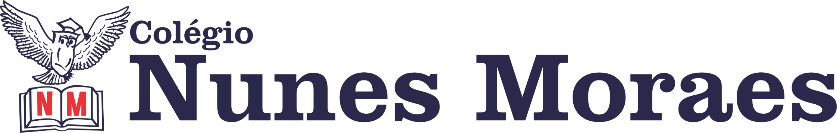 Fique com seus professores em mais uma ótima tarde de aulas remotas. ►1ª AULA: 13h -13:55’   -  GRAMÁTICA – PROFESSOR FLADIMIR CASTRO   CAPÍTULO 9 -  Conjunção e preposição ( parte 1)Passo 01 – Acesso ao Meet pelo link:2º ano A: https://meet.google.com/psd-zafb-wxk 2º ano B: https://meet.google.com/tve-vjav-tvy A parte conteudística da aula será feita via MEET. (entre 25 e 30 minutos)Obs.: É durante esse tempo de aula que serão recebidas as atividades de casa.Caso você não consiga acessar a aula pelo google meet, comunique-se com a coordenação e assista à videoaula SAS  no link abaixo e realize os passos seguintes. https://www.youtube.com/watch?v=ip9RXXPBk_o&list=PL0MlWarTr_1a7Iui-CvFY-hhNmuXsgRB8&index=96  (até os 22 minutos)Passo 02: Fazer questões do bloco “Atividades Propostas”, páginas 31 e 32, questões 1 a 5. (entre 10 e 15 minutos)*Envie foto das atividades resolvidas para LUIS COORDENADOR. Escreva a matéria, seu nome e seu número em cada página.Passo 03: Correção da atividade de sala (gabarito e comentários via WhatsApp).►2ª AULA: 13:55’-14:50’   -   INT. TEXTUAL    -   PROFESSORA ALINE LANDIM CAPÍTULO 08 - ICONICIDADE LINGUÍSTICAPasso 01- Faça a correção  da tarefa da semana passada. Será disponibilizada no whatsapp.Passo 02 -  Acesse o Google Meet – link será enviado no início da aula – para acompanhar a introdução   do capítulo 08 com vídeo compartilhado. Caso você não consiga acessar a aula pelo google meet, comunique-se com a coordenação e assista à videoaula SAS  no link abaixo e realize o passo seguinte. https://youtu.be/P8JnM-DxuqEPasso 03  Iniciar a resolução das questões do capítulo, da sessão Atividade para sala, pág 07 e 08.*Envie foto das atividades resolvidas para LUIS COORDENADOR. Escreva a matéria, seu nome e seu número em cada página.OBS. Assistir ao vídeo do link do SAS como complemento:https://youtu.be/P8JnM-DxuqE►3ª AULA: 14:50’-15:45’   -  REDAÇÃO  –  PROFESSOR FLADIMIR CASTRO   CAPÍTULO 10 -  ESTABELECENDO SENTIDO Passo 01 – Acesso ao Meet pelo link:2º ano A: https://meet.google.com/coo-sdhv-azv A parte conteudística da aula será feita via MEET. (entre 25 e 30 minutos)Obs.: é durante esse tempo de aula que serão recebidas as atividades de casa.Caso você não consiga acessar a aula pelo google meet, comunique-se com a coordenação e assista à videoaula SAS  no link abaixo e realize os passos seguintes. https://www.youtube.com/watch?v=mjpzYJMzRiE&list=PL0MlWarTr_1a7Iui-CvFY-hhNmuXsgRB8&index=88 .Passo 02: Atividade de sala: questões 1 a 5 do bloco “Atividades de Sala”. (entre 10 e 15 minutos)*Envie foto das atividades resolvidas para LUIS COORDENADOR. Escreva a matéria, seu nome e seu número em cada página.Passo 03: Correção da atividade de sala (gabarito e comentários via WhatsApp).Passo 04: Atividade de Casa: Proposta de redação da página 21. (Nesta serão avaliados o uso de organizadores textuais)►INTERVALO: 15:45’-16:10’   ►4ª AULA:   16:10’-17:05’ – LITERATURA   -   PROFESSORA JADNA HOLANDA   CAPÍTULO 10  -  MODERNISMO – SEGUNDA FASE        PASSOS DAS ATIVIDADES:Passo 01 – Recebimento e resolução das questões página 42 (questões 4 e 5)Passo 02 – Assistir à aula 10 sobre o Modernismo no Brasil Geração de 30 parte I, pelo link: https://youtu.be/Do2mjfREpLMPasso 03 – Acompanhar o vídeo com a leitura das páginas 46 a 62 e tira dúvidas.Passo 04 – Resolução, “EM SALA”, das questões da páginas 63 e 64 (questões 1 a 5).*Envie foto das atividades resolvidas para LUIS COORDENADOR. Escreva a matéria, seu nome e seu número em cada página.Passo 05 – Correção da atividade de sala.Passo 06 – Após a aula, “EM CASA”, resolver Propostas do Cap. 09. ►5ª AULA:   17:05’   - 18:00’    – QUÍMICA 2    -  PROFESSOR  RENATO DUARTE     CAPÍTULO 9 -  TERMOQUÍMICA – PARTE 1Passo 1 – Acessar o link do Google Meet para a aula online. Link disponibilizado no momento da aula.   Caso você não consiga estar online conosco, comunique-se com a coordenação e realize os passos seguintes. Passo 2 – (COMPLEMENTAR) Assistir o vídeo SAS ao Vivo – disponível em: https://youtu.be/b5TaIomrhVUPasso 3 – É muito importante que você continue fazendo exercícios do conteúdo aprendido para aprimorar seus conhecimentos. Desse modo, faça as atividades para sala – página 21 (questão 01, 02 e 03).*Envie foto das atividades resolvidas para LUIS COORDENADOR. Escreva a matéria, seu nome e seu número em cada página.Passo 4 – Durante a aula, enviarei os comentários e resolução da atividade.Passo 5 – Faça as correções das questões no caso de erros.